Youth Performance Division ** OF and CM models will show together in this division. All scales permitted. All makes permitted. **Rules:The model shown in youth performance must be owned by the youth entrant. Tack and props may be borrowed.The youth entrant must do all the class setup including tacking the model up (no adult help with class setup at the show).A model may show in more than one youth performance class.Model may be shown with or without doll but must have some sort of tack (even a halter will do!).Each entry must have a 3x5 card stating what the setup is about (example: “Horse and rider on a trail ride”).*Please note this performance documentation is mandatory so the judge can know what you are presenting.                              This doesn’t need to be complicated…Keeping it simple works just fine!Performance is judged on realism and correct tack/rider/model setup. Do your best to make your setup look accurate for your stated documentation. Youth Performance Classes:Class  #	Class Name	Notes:                                                                                                                                .22501	English Performance	Any OF or CM equid model with English tack. Performing at any gait/position. 22502	Western Performance	Any OF or CM equid model with Western tack. Performing at any gait/position.22503		Other Performance	Any OF or CM equid model with tack that is neither standard English nor   ……………………………………Western tack. Costumes, etc.  Performing at any gait/position.22504	Fantasy Performance	(Non –NAN)  Any OF or CM model with any sort of tack. Any type of creature. 	…………………..	Unicorns, Pegasus, Dragons…any thing Fantasy. Let your imagination go wild!22505	Tack by Youth Entrant	(Non –NAN)  Any OF or CM model wearing tack made by the youth entrant. 		To be judged upon the tack quality alone.No Overall – Each performance class will receive its own awards.	Golden West 2023Golden West 2023YOUTH DIVISION - 11/17/23 Friday 5pmYOUTH DIVISION - 11/17/23 Friday 5pmYOUTH DIVISION - 11/17/23 Friday 5pmNO QUALIFICATION OR LIMITS REQUIRED FOR YOUTH-BRING THEM ALLNO QUALIFICATION OR LIMITS REQUIRED FOR YOUTH-BRING THEM ALLNO QUALIFICATION OR LIMITS REQUIRED FOR YOUTH-BRING THEM ALLNO QUALIFICATION OR LIMITS REQUIRED FOR YOUTH-BRING THEM ALLOF Breed22000Arabian22001Gaited Breeds22002Saddlebred22003Morgan22004Friesian22005Draft22006TB22007Warmblood/Sport22008Mustang22009Foals22010Spanish22011Pony22012Stock Breeds22013Longears22014Other Pure/PartOF CollectabilityOF Collectability22015Decorator Colors22016Decorator: Models with Scenes22017Decorator: Holiday22018Decorator: FantasyOVERALL OF JUVENILE CHAMPIONOVERALL OF JUVENILE CHAMPIONOVERALL OF JUVENILE RESERVE CHAMPIONOVERALL OF JUVENILE RESERVE CHAMPIONCUSTOM22100CM Light Breeds22101CM Stock Breeds22102CM Sport Breeds22103CM Pony Breeds22104CM Draft Breeds22105CM Foals22106All Artist ResinsOVERALL CUSTOM JUVENILE CHAMPIONOVERALL CUSTOM JUVENILE CHAMPIONOVERALL CUSTOM JUVENILE RES CHAMPOVERALL CUSTOM JUVENILE RES CHAMPGolden West 2023 - SaturdayGolden West 2023 - SaturdayGolden West 2023 - SaturdayHARTLAND SUB-DIVISION - BREED AND COLLECTIBILITY:HARTLAND SUB-DIVISION - BREED AND COLLECTIBILITY:HARTLAND SUB-DIVISION - BREED AND COLLECTIBILITY:BreedCollectabilityNo Qualification or limits required for Hartland classes…bring them all!Class #Class #FOALS SECTION:301401Light Foals302402Gaited Foals303403Sport Foals304404Stock FoalsChampion & Reserve  FoalsLIGHT/GAITEDSECTION:305405Arabian306406Morgan307407Gaited308408Other LightChampion & Reserve  Light/GaitedSTOCK SECTION:309409Mustang310410Stock - Solid311411Stock - Pinto312412Stock - AppaloosaChampion & Reserve  StockSPORT SECTION:313413Polo Pony Mold (all colors)314414TB315415Other Sport/Carriage316416Any Other Hartlands not covered by Classes aboveChampion & Reserve  SportSPECIALTY COLLECTIBILITY SECTION (YELLOW CARDS ONLY):SPECIALTY COLLECTIBILITY SECTION (YELLOW CARDS ONLY): If your model has already won a collectability card in the breed sections above, you may NOT enter it in these classes.                                     Only 1 collectability card per model may be awarded at this show. If your model has already won a collectability card in the breed sections above, you may NOT enter it in these classes.                                     Only 1 collectability card per model may be awarded at this show. If your model has already won a collectability card in the breed sections above, you may NOT enter it in these classes.                                     Only 1 collectability card per model may be awarded at this show. If your model has already won a collectability card in the breed sections above, you may NOT enter it in these classes.                                     Only 1 collectability card per model may be awarded at this show.417Novelty Items - Lamps, signs, displays, etc.418Horse & Riders 419WoodCuts420Unrealistic Colors (all molds)421Tests/OOAK422Short Run (<15)423Minis and Tinymites424Any other Hartlands not covered by previous classesChampion & Reserve Specialty Collectability1624HARTLAND BREED CHAMPION & RESERVEHARTLAND COLLECTABILITY CHAMPION & RESERVEGolden West 2023 - SaturdayGolden West 2023 - SaturdayGolden West 2023 - SaturdayBREYER/ /OTHER BREED DIVISION (Traditional & Classic sizes)BREYER/ /OTHER BREED DIVISION (Traditional & Classic sizes)BREYER/OTHER COLLECTABILITY DIVISION (Traditional & Classic)BREYER/OTHER COLLECTABILITY DIVISION (Traditional & Classic)PLEASE NOTE: This section will be double judged for Breed & Collectability.See Rules for card and documentation requirements.PLEASE NOTE: This section will be double judged for Breed & Collectability.See Rules for card and documentation requirements.("LC" means "Last Chance" or unqualified models class)BreedCollectabilityClass #Class #FOALS SECTION:101201LC Foals (places 1-2 advance to qualified classes)102202Light Foals103203Sport Foals104204Stock Foals105205Pony Foals106206Draft Foals107207Other Pure/Part FoalsChampion & Reserve  FoalsLIGHT/GAITED SECTION:108208LC Light (places 1-2 advance to qualified classes)109209Arabian110210Part Arabians and NSH111A211AASB111B211BMFT/TWH112212Morgans113A213ASpanish (Solid Color)113B213BSpanish (Patterned/Colored)114214Other Pure or Partbred Light/GaitedChampion & Reserve Light & GaitedSPORT SECTION:115215LC Sport (places 1-2 advance to qualified classes)116216Thoroughbreds/Standardbreds117217European Sporthorses118218American Sporthorses119219Carriage Breeds120220Other pure or part SporthorseChampion & Reserve Sport HorsesSTOCK SECTION:121221LC Stock (places 1-2 advance to qualified classes)122222Quarter Horses123223Appaloosas124224Paints125225Mustangs (including Spanish Mustangs)126226Other Pure or Partbred Stock BreedsChampion & Reserve Stock BreedDRAFT SECTION:127227LC Draft (places 1-2 advance to qualified classes)128228Clydesdale/Shire129229Belgian/Percheron130230American Draft Breeds131231Other Pure or Part Draft BreedsChampion & Reserve Draft BreedsPONY SECTION:132232LC  Pony (places 1-2 advance to qualified classes)133233Light-type Ponies134234Sport-type Ponies135235Stock/Draft Ponies136236Other Pure or Partbred PoniesChampion & Reserve PoniesLONGEARS/EXOTICS SECTION:137237LC Longear/Exotic (places 1-2 advance to qualified classes)138238Longears139239ExoticsChampion & Reserve Longears & ExoticsSPECIALTY COLLECTIBILITY SECTION ONLY:*** NOTE *** If your model has already won a collectability card in the breed sections above, you may NOT enter it in these classes. Only 1 collectability card per model may be awarded at this show.240LC Collectability (places 1-2 advance to qualified classes)241OOAK, Tests, Factory Goofs242Judges Models/LE <30 (no OOAKs)243Clocks, Lamps and Sets. Also Models with Boxes and/or Accessories244Woodgrain,  Flockies245Deco: Wedgewood, Copenhagen,Gold Charm, Florentine , Silver , Silver Filigree246Chalkies & Pearlies247Charcoals & Smoke248Vintage Style Red Roan & Wild Splatter (unrealistic appaloosa)249Other Unrealistic Color (Themes, Scenes, etc)250Fantasy - NAN251Other Fantasy - Non-NANChampion & Reserve Specialty Collectability4153CHAMPION & RESERVE BREYER/OTHER BREED (TRAD/CL)CHAMPION & RESERVE BREYER/OTHER BREED (TRAD/CL)CHAMPION & RESERVE BREYER/OTHER (TRAD/CL)  COLLECTIBILITY DIVISION      CHAMPION & RESERVE BREYER/OTHER (TRAD/CL)  COLLECTIBILITY DIVISION      Golden West 2023 - SaturdayGolden West 2023 - SaturdayGolden West 2023 - SaturdayBREYER/OTHER BREED DIVISION (Mini sizes)BREYER/OTHER BREED DIVISION (Mini sizes)BREYER/OTHER COLLECTABILITY DIVISION (Mini sizes)BREYER/OTHER COLLECTABILITY DIVISION (Mini sizes)PLEASE NOTE: This section will be double judged for Breed & Collectability.See Rules for card and documentation requirements.PLEASE NOTE: This section will be double judged for Breed & Collectability.See Rules for card and documentation requirements.("LC" means "Last Chance" or unqualified models class)BreedCollectabilityClass #Class #FOALS SECTION:701801LC Foals (places 1-2 advance to qualified classes)702802Light/Gaited Foals703803Sport Foals704804Stock Foals705805Pony Foals706806Draft Foals707807Other Pure or Part-Bred BreedsChampion & Reserve  FoalsLIGHT/GAITED SECTION:708808LC Light (places 1-2 advance to qualified classes)709809Arabian710810Part Arabians and NSH711A811AASB711B811BTWH/MFT712812Spanish Purebreds (non-Gaited)713813Other Pure or Partbred Light/GaitedChampion & Reserve Light & GaitedSPORT SECTION:714814LC Sport (places 1-2 advance to qualified classes)715815Thoroughbreds/Standardbreds716816Warmbloods & Sporthorses717817Carriage Breeds718818Other SportChampion & Reserve Sport HorsesSTOCK SECTION:719819LC Stock (places 1-2 advance to qualified classes)720820Quarter Horses721821Appaloosas722822Paints723823Mustangs (including Spanish Mustangs)724824Other Pure or Partbred Stock BreedsChampion & Reserve Stock BreedDRAFT SECTION:725825LC Draft (places 1-2 advance to qualified classes)726826Clydesdale/Shire727827Percheron/Belgian728828American Draft/Vanner729829Other Pure or Part Draft BreedsChampion & Reserve Draft BreedsPONY SECTION:32830LC  Pony (places 1-2 advance to qualified classes)33831Welsh Pony (Sec A,B,C)34832Other British Ponies35833Other European Ponies36834All Other PoniesChampion & Reserve PoniesLONGEARS/EXOTICS SECTION:736836LC Longear/Exotic (places 1-2 advance to qualified classes)737837Longears738838ExoticsChampion & Reserve Longears & ExoticsBREYER/OTHER MINI COLLECTIBILITY SECTION ONLY:*** NOTE *** If your model has already won a collectability card in the breed sections above, you may NOT enter it in these classes as well. 839LC Collectability (places 1-2 advance to qualified classes)840Decorator & Unrealistic Color Minis841Scenes, Patterns (Halloween, etc.)842Vintage (pre 1980)843Vintage (1981-1990844SR not in Breyer Catalogs (JAH, JCP, Sears, target, etc.)845SR - BF & Special Event Minis846OOAK, Oddities & Keychains847Fantasy -NAN848Other Fantasy (non NAN class)Champion & Reserve Specialty Collectability3848CHAMPION & RESERVE BREYER/OTHER BREED (Minis)CHAMPION & RESERVE BREYER/OTHER (Minis)  COLLECTIBILITY DIVISION      Golden West 2023 - SaturdayGolden West 2023 - SaturdayGolden West 2023 - SaturdaySTONE BREED DIVISION (Traditional)STONE BREED DIVISION (Traditional)STONE COLLECTABILITY DIVISION (Traditional)STONE COLLECTABILITY DIVISION (Traditional)PLEASE NOTE: This section will be double judged for Breed & Collectability.See Rules for card and documentation requirements.PLEASE NOTE: This section will be double judged for Breed & Collectability.See Rules for card and documentation requirements.("LC" means "Last Chance" or unqualified models class)BreedCollectabilityClass #Class #FOALS SECTION:501601LC Foals (places 1-2 advance to qualified classes)502602Yearling Foal Arabian/Light - Solid Color503603Yearling Foal Arabian/Light - Pattern Color504604Weanling Foal Arabian/Light/Sport - Solid Color505605Weanling Foal Arabian/Light/Sport - Pattern Color505A605AWeanling Foal Stock - Solid Color505B605BWeanling Foal Stock - Pattern Color506606Foal Other Pure/PartChampion & Reserve  FoalsLIGHT/GAITED SECTION:507607LC Light (places 1-2 advance to qualified classes)508608Arabian509609Part Arabians and NSH510A610AASB510B610BTWH/MFT511611Morgans512A612ASpanish (Solid Color)512B612BSpanish (Pattern/Colored)513613Other Pure or Partbred Light/GaitedChampion & Reserve Light & GaitedSPORT/CARRIAGE SECTION:514614LC Sport (places 1-2 advance to qualified classes)515615Thoroughbreds/Standardbreds516616European Sporthorses/WB517617American Sporthorses/WB518618Other Pure or Part Sport/CarriageChampion & Reserve Sport HorsesSTOCK SECTION:519619LC Stock (places 1-2 advance to qualified classes)520620Quarter Horses521621Appaloosas522622Paints523623Mustangs (including Spanish Mustangs)524624Other Pure or Partbred Stock BreedsChampion & Reserve Stock BreedDRAFT SECTION:525625LC Draft (places 1-2 advance to qualified classes)526626Clydesdale/Shire527627Percheron/Belgian528628American Draft/Vanners529629Bunny Mold (all Bunny molds go here)530630Other Pure/Part DraftChampion & Reserve Draft BreedsPONIES SECTION:531631LC  Pony (places 1-2 advance to qualified classes)532632Pony, Loose Mane - Solid Color533633Pony, Loose Mane - Pattern/Other Color534634Pony, Braided Mane - Solid Color535635Pony, Braided Mane - Pattern/Other ColorChampion & Reserve PoniesREALISTIC OOAKs SECTION ONLY:(Extreme Factory Customs, OOAKs, You Call Its)536636LC OOAKs (places 1-2 advance to qualified classes)537637Weanlings, Yearlings538638Light, Gaited537639Sport/Pony538638Draft  539639Stock540640Exotic, LongearDECORATOR COLLECTABILITYSECTION (Yellow Card Only):*** NOTE *** If your model has already won a collectability card in the breed sections above, you may NOT enter it in these classes as well.  - - -641LC Collectability (places 1-2 advance to qualified classes) - - -642Scene Models - Halloween - - -643Scene Models - Other - - -644Woodgrains - - -645Pearl, Opal, Metallic, Iridescent colors - - -646Other Precious Stone Colors - - -647Any Other Unealistic Color - - -648Fantasy - NAN - - -649Other Fantasy - Non-NANChampion & Reserve Specialty Collectability4655CHAMPION & RESERVE STONE BREED (TRAD/CL)CHAMPION & RESERVE STONE BREED (TRAD/CL)CHAMPION & RESERVE STONE (TRAD/CL)  COLLECTIBILITY DIVISION      CHAMPION & RESERVE STONE (TRAD/CL)  COLLECTIBILITY DIVISION      Golden West 2023 - SaturdayGolden West 2023 - SaturdayGolden West 2023 - SaturdaySTONE BREED DIVISION (Mini)STONE BREED DIVISION (Mini)STONE COLLECTABILITY DIVISION (Mini)STONE COLLECTABILITY DIVISION (Mini)PLEASE NOTE: This section will be double judged for Breed & Collectability.See Rules for card and documentation requirements.PLEASE NOTE: This section will be double judged for Breed & Collectability.See Rules for card and documentation requirements.("LC" means "Last Chance" or unqualified models class)BreedCollectabilityClass #Class #LIGHT/GAITED SECTION:9011001LC Light (places 1-2 advance to qualified classes)9021002Arabian9031003Part Arabians 904A1004AASB904B1004BTWH/MFT9051005Morgans9061006Spanish Purebreds 9071007Other Pure or Partbred Light/GaitedChampion & Reserve Light & GaitedSPORT/CARRIAGE SECTION:9081008LC Sport/Carriage (places 1-2 advance to qualified classes)9091009Thoroughbreds/Standardbreds9101010European Sporthorses/WB9111011American Sporthorses/WB9121012Carriage9131013Other Pure or Part SportChampion & Reserve Sport HorsesSTOCK/LONGEARS SECTION:9141014LC Stock (places 1-2 advance to qualified classes)9151015Stock Foals9161016Quarter Horses9171017Appaloosas9181018Paints9191019Mustangs (including Spanish Mustangs)9201020Longear/Exotic (Realistic color)9211021Other Pure or Partbred Stock BreedsChampion & Reserve Stock BreedDRAFT SECTION:9221022LC Draft (places 1-2 advance to qualified classes)9231023Clydesdale/Shire9241024Percheron/Belgian9251025American Draft/Vanner9261026Other Pure/Part DraftChampion & Reserve Draft BreedsPONIES SECTION:9271027LC  Pony (places 1-2 advance to qualified classes)9281028Solid Pony9291029Pinto Pony9301030Spotted (Appaloosa) Pony9311031Other Color Pony (Roan, Dilute, etc.)Champion & Reserve PoniesSTONE COLLECTABILITYSECTION (Yellow Card Only):*** NOTE *** If your model has already won a collectability card in the breed sections above, you may NOT enter it in these classes as well. 1032LC Collectability (places 1-2 advance to qualified classes)1033Scenes/Patterns (Halloween, etc.)1034Decorators & Other Unrealistic Colors1035OOAK, Tests, Factory Goofs, etc.1036You Call Its1037Factory CM (run of 30 or under)1038Factory CM (run 31+)1039Non FCM (run of 30 or under)1040Non FCM (run 31+)1041Fantasy - NAN1042Other Fantasy (non NAN class)Champion & Reserve Specialty Collectability3243CHAMPION & RESERVE STONE BREED (TRAD/CL)CHAMPION & RESERVE STONE BREED (TRAD/CL)CHAMPION & RESERVE STONE (TRAD/CL)  COLLECTIBILITY DIVISION      CHAMPION & RESERVE STONE (TRAD/CL)  COLLECTIBILITY DIVISION      Golden West 2023 - SaturdayGolden West 2023 - SaturdayGolden West 2023 - Saturday OF CHINA/RESIN DIVISION OF CHINA/RESIN DIVISION OF CHINA/RESIN COLLECTABILITY DIVISION                  No Limits in OF China classes OF CHINA/RESIN COLLECTABILITY DIVISION                  No Limits in OF China classesPLEASE NOTE: This section will be double judged for Breed & Collectability.See Rules for card and documentation requirements.PLEASE NOTE: This section will be double judged for Breed & Collectability.See Rules for card and documentation requirements.** All OF China Tests should be entered in the Test class in the last section **** All OF China Tests should be entered in the Test class in the last section **("LC" means "Last Chance" or unqualified models class)BreedCollectabilityClass #Class #FOALS SECTION:11011201LC Foals (places 1-2 advance to qualified classes)11021202Arabian Foals11031203Light/Gaited Foals11041204Stock Foals11051205Draft Foals11061206Pony Foals11071207Other FoalsChampion & Reserve  FoalsLIGHT/GAITED SECTION:11081208LC Light (places 1-2 advance to qualified classes)11091209Arabian 11101210Gaited11111211Spanish Purebreds 11121212Other Pure or Partbred Light/GaitedChampion & Reserve Light & GaitedSPORT SECTION:11131213LC Sport (places 1-2 advance to qualified classes)11141214Thoroughbreds/Standardbreds11151215Warmbloods & Sporthorses11161216Carriage11171217Other Pure or Part SportChampion & Reserve Sport HorsesSTOCK SECTION:11181218LC Stock (places 1-2 advance to qualified classes)11191219Quarter Horses11201220Appaloosas11211221Paints11221222Mustangs (including Spanish Mustangs)11231223Other Pure or Partbred Stock BreedsChampion & Reserve Stock BreedDRAFT SECTION:11241224LC Draft (places 1-2 advance to qualified classes)11251225Clydesdale & Shire11261226Percheron/Belgian11271227American Draft/Vanner11281228Other Pure/Part DraftChampion & Reserve Draft BreedsPONIES SECTION:11291229LC  Pony (places 1-2 advance to qualified classes)11301230Welsh Pony (Sec A,B,C)11311231Other British Ponies11321232Other European Ponies11331233All Other PoniesChampion & Reserve PoniesLONGEARS/EXOTICS/FANTASY/TESTS SECTION:11341234LC Longear/Exotic/Fantasy/TESTS (places 1-2 advance to qualified classes)11351235Longears11361236Exotics11371237ALL OF China TESTS - - -1238Fantasy - NAN - - -1239Other Fantasy - non-NAN  3739Champion & Reserve Longears & ExoticsCHAMPION & RESERVE OF CHINA/RESIN BREED HALTERCHAMPION & RESERVE OF CHINA/RESIN BREED HALTERCHAMPION & RESERVE OF CHINA/RESIN COLLECTABILITYCHAMPION & RESERVE OF CHINA/RESIN COLLECTABILITYGolden West 2023 - SaturdayGolden West 2023 - SaturdayOPEN PERFORMANCE  (OF & CUSTOM) OPEN PERFORMANCE  (OF & CUSTOM) No qualification required for Performance - bring them all!Class #Other Performance Division21101Diorama/Scene21102Harness21103Arabian Costume21104Other Costume21105Parade21106In-Hand/Showmanship21107Other PerformanceOther Champ & Reserve7Western Performance Division21108Stock Work 21109Western Games/Extreme Cowboy21110Pattern Classes - Reining, Western Riding, Ranch Pleasure21111Western Dressage/Cowboy Dressage21112Western Arena Trail21113Western Pleasure Rail (no pattern or obstacle entries such as AQHA/ApHA Ranch Pleasure)21114Other Western (includes Natural Trail/Extreme Trail)7Western Champ & ReserveEnglish Performance Division21115Over Fences21116English Games/Gymkhana21117English Arena Trail21118English Pleasure21119Dressage21120Saddleseat21121Other English English Champ & Reserve721 totalOverall Performance Champ & ReserveGolden West 2023 - SundayGolden West 2023 - SundayGolden West 2023 - Sunday CUSTOM DIVISION (Traditional & Classic) CUSTOM DIVISION (Traditional & Classic) CUSTOM WORKMANSHIP DIVISION (Traditional & Classic) CUSTOM WORKMANSHIP DIVISION (Traditional & Classic)PLEASE NOTE: This section will be double judged for Breed & Workmanship.See Rules for card and documentation requirements.PLEASE NOTE: This section will be double judged for Breed & Workmanship.See Rules for card and documentation requirements.("LC" means "Last Chance" or unqualified models class)BreedWorkmanshipClass #Class #FOALS SECTION:21012201LC Foals (places 1-2 advance to qualified classes)21022202Light Foals21032203Sport Foals21042204Stock Foals21052205Pony Foals21062206Draft Foals21072207Other Pure/Part FoalsChampion & Reserve  FoalsLIGHT/GAITED SECTION:21082208LC Light (places 1-2 advance to qualified classes)21092209Arabian21102210Part Arabians 2111A2211AASB2111B2211BTWH/MFT21122212Morgans21132213Spanish Purebreds 21142214Other Pure or Partbred Light/GaitedChampion & Reserve Light & GaitedSPORT/CARRIAGE SECTION:21152215LC Sport (places 1-2 advance to qualified classes)21162216Thoroughbreds/Standardbreds21172217European Sporthorses/WB21182218American Sporthorses/WB21192219Carriage Breeds21202220Other Pure or Part Sporthorse/WBChampion & Reserve Sport HorsesSTOCK SECTION:21212221LC Stock (places 1-2 advance to qualified classes)21222222Quarter Horses21232223Appaloosas21242224Paints21252225Mustangs (including Spanish Mustangs)21262226Other Pure or Partbred Stock BreedsChampion & Reserve Stock BreedDRAFT SECTION:21272227LC Draft (places 1-2 advance to qualified classes)21282228Clydesdale/Shire21292229Belgian/Percheron21302230American Draft/Vanner21312231Other Pure or Part DraftChampion & Reserve Draft BreedsPONY SECTION:21322232LC  Pony (places 1-2 advance to qualified classes)21332233Light/Gaited Ponies21342234Sport-type Ponies21352235Stock/Draft Ponies21362236Other Pure or Partbred PoniesChampion & Reserve PoniesLONGEARS/EXOTICS SECTION:21372237LC Longear/Exotic (places 1-2 advance to qualified classes)21382238Donkey/Burro21392239Mule21402240ExoticsChampion & Reserve Longears & ExoticsFANTASY WORKMANSHIP SECTION:` ` `2241LC Fantasy (places 1-2 advance to qualified classes)` ` `2242Fantasy - NAN - must be 50%+ equine` ` `2243Other Fantasy (non NAN class)` ` `2244Scenes/Themes` ` `2245Decorator Colors4146Champion & Reserve Fantasy WORKMANSHIPCHAMPION & RESERVE CUSTOM BREED (TRAD/CL)CHAMPION & RESERVE CUSTOM BREED (TRAD/CL)CHAMPION & RESERVE CUSTOM (TRAD/CL)  WORKMANSHIP DIVISION      CHAMPION & RESERVE CUSTOM (TRAD/CL)  WORKMANSHIP DIVISION      Golden West 2023 - SundayGolden West 2023 - SundayGolden West 2023 - Sunday CUSTOM DIVISION (Mini) CUSTOM DIVISION (Mini) CUSTOM WORKMANSHIP DIVISION (Mini) CUSTOM WORKMANSHIP DIVISION (Mini)CM Micro minis will be judged in their own section - splits may happen if enough entries.CM Micro minis will be judged in their own section - splits may happen if enough entries.PLEASE NOTE: This section will be double judged for Breed & Workmanship.See Rules for card and documentation requirements.PLEASE NOTE: This section will be double judged for Breed & Workmanship.See Rules for card and documentation requirements.("LC" means "Last Chance" or unqualified models class)BreedWorkmanshipClass #Class #FOALS SECTION:23012401LC Foals (places 1-2 advance to qualified classes)23022402Light Foals23032403Sport Foals23042404Stock Foals23052405Pony Foals23062406Draft Foals23072407Other Pure/Part FoalsChampion & Reserve  FoalsLIGHT/GAITED SECTION:23082408LC Light (places 1-2 advance to qualified classes)23092409Arabian23102410Part Arabians/NSH 2311A2411AASB2311B2411BTWH/MFT23122412Morgans23132413Spanish Purebreds 23142414Other Pure or Partbred Light/Gaited/SpanishChampion & Reserve Light & GaitedSPORT/CARRIAGE SECTION:23152415LC Sport (places 1-2 advance to qualified classes)23162416Thoroughbreds/Standardbreds23172417European Sporthorses/WB23182418American Sporthorses/WB23192419Carriage Breeds23202420Other Pure or Part SportChampion & Reserve Sport HorsesSTOCK SECTION:23212421LC Stock (places 1-2 advance to qualified classes)23222422Quarter Horses23232423Appaloosas23242424Paints23252425Mustangs (including Spanish Mustangs)23262426Other Pure or Partbred Stock BreedsChampion & Reserve Stock BreedDRAFT SECTION:23272427LC Draft (places 1-2 advance to qualified classes)23282428Clydesdale/Shire23292429Belgian/Percheron23302430American Draft/Vanner23312431Other Pure or Part Draft Champion & Reserve Draft BreedsPONY SECTION:23322432LC  Pony (places 1-2 advance to qualified classes)23332433Light/Gaited type Ponies23342434Sport-type Ponies23352435Stock/Draft Ponies23362436Other Pure or Partbred PoniesChampion & Reserve PoniesLONGEARS/EXOTICS SECTION:23372437LC Longear/Exotic (places 1-2 advance to qualified classes)23382438Donkey/Burro23392439Mule23402440ExoticsChampion & Reserve Longears & ExoticsMICRO MINI SECTION: (smaller than 1/24 scale)*******(no qualification necessary for micro minis- bring 'em!) *****27412841Light/Gaited   27422842Draft/Stock27432843Sport/Pony27442844Other (including foals)Champion & Reserve Micro MinisFANTASY WORKMANSHIP SECTION:2445LC Fantasy (places 1-2 advance to qualified classes)2446Fantasy - NAN2447Other Fantasy (non NAN class)2448Scenes/Themes2449Decorator Colors4651Champion & Reserve Fantasy WORKMANSHIPCHAMPION & RESERVE CUSTOM BREED (Mini)CHAMPION & RESERVE CUSTOM BREED (Mini)CHAMPION & RESERVE CUSTOM (Mini)  WORKMANSHIP DIVISION      CHAMPION & RESERVE CUSTOM (Mini)  WORKMANSHIP DIVISION      Golden West 2023 - SundayGolden West 2023 - SundayGolden West 2023 - Sunday ARTIST RESIN/ORIGINAL SCULPTURE DIVISION (Traditional & Classic) ARTIST RESIN/ORIGINAL SCULPTURE DIVISION (Traditional & Classic) ARTIST RESIN/ORIGINAL SCULPTURE DIVISION (Traditional & Classic) ARTIST RESIN/ORIGINAL SCULPTURE WORKMANSHIP DIVISION (Traditional & Classic) ARTIST RESIN/ORIGINAL SCULPTURE WORKMANSHIP DIVISION (Traditional & Classic) ARTIST RESIN/ORIGINAL SCULPTURE WORKMANSHIP DIVISION (Traditional & Classic)PLEASE NOTE: This section will be double judged for Breed & Workmanship.See Rules for card and documentation requirements.PLEASE NOTE: This section will be double judged for Breed & Workmanship.See Rules for card and documentation requirements.PLEASE NOTE: This section will be double judged for Breed & Workmanship.See Rules for card and documentation requirements.("LC" means "Last Chance" or unqualified models class)BreedWorkmanshipClass #Class #FOALS SECTION:25012601LC Foals (places 1-2 advance to qualified classes)25022602Light Foals25032603Sport Foals25042604Stock Foals25052605Pony Foals25062606Draft Foals25072607Other Pure/Part FoalsChampion & Reserve  FoalsLIGHT/GAITED SECTION:25082608LC Light (places 1-2 advance to qualified classes)25092609Arabian25102610Part Arabians/NSH2511A2611AASB2511B2611BTW/MFT25122612Morgans2513A2613ASpanish (Solid Color)2513B2613BSpanish (Patterned/Colored)25142614Other Pure or Partbred Light/GaitedChampion & Reserve Light & GaitedSPORT/CARRIAGE SECTION:25152615LC Sport (places 1-2 advance to qualified classes)25162616Thoroughbreds/Standardbreds25172617European Sporthorses/WB25182618American Sporthorses/WB25192619Carriage Breeds25202620Other Pure or Part SportChampion & Reserve Sport HorsesSTOCK SECTION:25212621LC Stock (places 1-2 advance to qualified classes)25222622Quarter Horses25232623Appaloosas25242624Paints25252625Mustangs (including Spanish Mustangs)25262626Other Pure or Part Stock Champion & Reserve Stock BreedDRAFT SECTION:25272627LC Draft (places 1-2 advance to qualified classes)25282628Clydesdale/Shire25292629Belgian/Percheron25302630American Draft/Vanner25312631Other Pure or Part Draft Champion & Reserve Draft BreedsPONY SECTION:25322632LC  Pony (places 1-2 advance to qualified classes)25332633Light/Gaited type Ponies25342634Sport-type Ponies25352635Stock/Draft Ponies25362636Other Pure or Partbred PoniesChampion & Reserve PoniesLONGEARS/EXOTICS SECTION:25372637LC Longear/Exotic (places 1-2 advance to qualified classes)25382638Donkey/Burro25392639Mule25402640ExoticsChampion & Reserve Longears & ExoticsFANTASY/DECO WORKMANSHIP SECTION:2641LC Fantasy (places 1-2 advance to qualified classes)2642Fantasy - NAN2643Other Fantasy (non NAN class)2644Scenes/Themes2645Decorator Colors4247Champion & Reserve Fantasy WORKMANSHIPCHAMPION & RESERVE ARTIST RESIN/ORIGINAL SCULPTURE  BREED (TRAD/CL)CHAMPION & RESERVE ARTIST RESIN/ORIGINAL SCULPTURE  BREED (TRAD/CL)CHAMPION & RESERVE ARTIST RESIN/ORIGINAL SCULPTURE  BREED (TRAD/CL)CHAMPION & RESERVE ARTIST RESIN/ORIGINAL SCULPTURE  (TRAD/CL)  WORKMANSHIP DIVISION      CHAMPION & RESERVE ARTIST RESIN/ORIGINAL SCULPTURE  (TRAD/CL)  WORKMANSHIP DIVISION      CHAMPION & RESERVE ARTIST RESIN/ORIGINAL SCULPTURE  (TRAD/CL)  WORKMANSHIP DIVISION      Golden West 2023 - SundayGolden West 2023 - SundayGolden West 2023 - Sunday ARTIST RESIN/ORIGINAL SCULPTURE DIVISION (Mini) ARTIST RESIN/ORIGINAL SCULPTURE DIVISION (Mini) ARTIST RESIN/ORIGINAL SCULPTURE DIVISION (Mini) ARTIST RESIN/ORIGINAL SCULPTURE WORKMANSHIP DIVISION (Mini) ARTIST RESIN/ORIGINAL SCULPTURE WORKMANSHIP DIVISION (Mini) ARTIST RESIN/ORIGINAL SCULPTURE WORKMANSHIP DIVISION (Mini)AR Micro minis will be judged in their own Division – see belowAR Micro minis will be judged in their own Division – see belowAR Micro minis will be judged in their own Division – see belowPLEASE NOTE: This section will be double judged for Breed & Workmanship.See Rules for card and documentation requirements.PLEASE NOTE: This section will be double judged for Breed & Workmanship.See Rules for card and documentation requirements.PLEASE NOTE: This section will be double judged for Breed & Workmanship.See Rules for card and documentation requirements.("LC" means "Last Chance" or unqualified models class)BreedWorkmanshipClass #Class #FOALS SECTION:27012801LC Foals (places 1-2 advance to qualified classes)27022802Light Foals27032803Sport Foals27042804Stock Foals27052805Pony Foals27062806Draft Foals27072807Other Pure/Part FoalsChampion & Reserve  FoalsLIGHT/GAITED SECTION:27082808LC Light (places 1-2 advance to qualified classes)27092809Arabian27102810Part Arabians 2711A2811AASB2711B2811BTWH/MFT27122812Morgans2713A2813ASpanish (Solid Color)2713B2813BSpanish (Patterned/Colored)27142814Other Pure or Partbred Light/GaitedChampion & Reserve Light & GaitedSPORT/CARRIAGE SECTION:27152815LC Sport (places 1-2 advance to qualified classes)27162816Thoroughbreds/Standardbreds27172817European Sporthorses/wb27182818American Sporthorses/wb27192819Carriage Breeds27202820Other Pure or Part SportChampion & Reserve Sport HorsesSTOCK SECTION:27212821LC Stock (places 1-2 advance to qualified classes)27222822Quarter Horses27232823Appaloosas27242824Paints27252825Mustangs (including Spanish Mustangs)27262826Other Pure or Partbred Stock BreedsChampion & Reserve Stock BreedDRAFT SECTION:27272827LC Draft (places 1-2 advance to qualified classes)27282828Clydesdale/Shire27292829Belgian/Percheron27302830American Draft/Vanner27312831Other Pure or Part Draft Champion & Reserve Draft BreedsPONY SECTION:27322832LC  Pony (places 1-2 advance to qualified classes)27332833Light-type Ponies27342834Sport-type Ponies27352835Stock/Draft Ponies27362836Other Pure or Partbred PoniesChampion & Reserve PoniesLONGEARS/EXOTICS SECTION:27372837LC Longear/Exotic (places 1-2 advance to qualified classes)27382838Donkey/Burro27392839Mule27402840ExoticsChampion & Reserve Longears & ExoticsFANTASY/DECO WORKMANSHIP SECTION:2845LC Fantasy (places 1-2 advance to qualified classes)2846Fantasy - NAN2847Other Fantasy (non NAN class)2848Scenes/Themes2849Decorator ColorsChampion & Reserve Fantasy WORKMANSHIPCHAMPION & RESERVE ARTIST RESIN/ORIGINAL SCULPTURE  BREED (Mini)CHAMPION & RESERVE ARTIST RESIN/ORIGINAL SCULPTURE  (Mini)  WORKMANSHIP DIVISION       ARTIST RESIN MICRO MINI DIVISION  ARTIST RESIN WORKMANSHIP DIVISION (Mini)(no qualification necessary for micro minis- bring 'em! Just add $1 per horse/per class on the table) *****27412841Light/Gaited27422842Draft2742A2842AStock27432843Sport2743A2843APony27442744Other2744A2744AFoalsChampion & Reserve Micro MinisChampion & Reserve Micro Minis WorkmanshipGolden West 2023 - SundayGolden West 2023 - SundayMedallions - Judged on Workmanship Only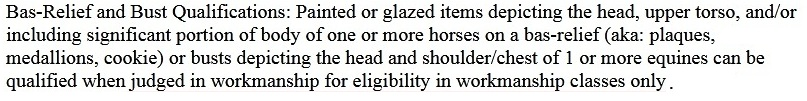 No qualification or limits required for Medallions - bring them all!WorkmanshipClass #FOALS SECTION:M101Stock Breeds - solidM102Stock Breeds - PatternedM103Spanish Breeds - solidM104Spanish Breeds - patternedM105Light Breeds - PatternedM106Light Breeds - SolidM107Light Breeds - PatternedM108Sport Breeds - SolidM109Sport Breeds - PatternedM110Draft Breeds - SolidM111Draft Breeds - PatternedM112Pony Breeds - SolidM113Pony Breeds - PatternedM114Foals - solidM115Foals - PatternedM116Long Ears (Donkeys, Mules, etc)M117ExoticsM118Fantasy (unicorns, Pegasi, etc.)M119Unrealistic ColorsM120Mare & Foal/Multiple HorsesM121Full bodied Horses - solidM122Full bodied Horses - patterendM123China/Porcelain/Earthenware - Realistic M124China/Porcelain/Earthenware -Art GlazeM125BustsM126Pins/Brooches/PendantsCHAMPION & RESERVE MEDALLION DIVISIONGolden West 2023 - SundayGolden West 2023 - SundayCUSTOM GLAZED CHINA BREED HALTER DIVISIONCUSTOM GLAZED CHINA BREED HALTER DIVISIONNo class limits for CG ChinaPLEASE NOTE: Workmanship classes will follow Breed Classes.See Rules for card and documentation requirements.PLEASE NOTE: Workmanship classes will follow Breed Classes.See Rules for card and documentation requirements.("LC" means "Last Chance" or unqualified models class)Breed Class #FOALS SECTION:2901LC Foals (places 1-2 advance to qualified classes)2902Arabian  Foals2903Other Light/Gaited Foals2904Stock Foals2905Draft Foals2906Pony Foals2907Other FoalsChampion & Reserve  FoalsLIGHT/GAITED SECTION:2908LC Light (places 1-2 advance to qualified classes)2909Arabian 2910Gaited2911Spanish Purebreds 2912Other Pure or Partbred Light/GaitedChampion & Reserve Light & GaitedSPORT SECTION:2913LC Sport (places 1-2 advance to qualified classes)2914Thoroughbreds/Standardbreds2915Sporthorse/WB2916Carriage2917Other Pure or Part SportChampion & Reserve Sport HorsesSTOCK SECTION:2918LC Stock (places 1-2 advance to qualified classes)2919Quarter Horses2920Appaloosas2921Paints2922Mustangs (including Spanish Mustangs)2923Other Pure or Partbred Stock BreedsChampion & Reserve Stock BreedDRAFT SECTION:2924LC Draft (places 1-2 advance to qualified classes)2925Clydesdale & Shire2926Percheron/Belgian2927American Draft/Vanner2928Other Pure/Part DraftChampion & Reserve Draft BreedsPONIES SECTION:2929LC  Pony (places 1-2 advance to qualified classes)2930Welsh Pony (Sec A,B,C)2931Other British Ponies2932Other European Ponies2933All Other PoniesChampion & Reserve PoniesLONGEARS/EXOTICS/FANTASY SECTION:2934LC Longear/Exotic/Fantasy (places 1-2 advance to qualified classes)2935Longears2936Exotics2937Fantasy - NAN2938Fantasy - Non-NANChampion & Reserve Longears & Exotics38CHAMPION & RESERVE CUSTOM GLAZED CHINA BREEDCUSTOM GLAZED CHINA WORKMANSHIP DIVISION Workmanship Class #21001LC CG WK - Solids (places 1-2 advance to qualified classes)21002LC CG WK - Patterned colors (places 1-2 advance to qualified classes)21003LC CG WK - Other Colors (places 1-2 advance to qualified classes)21004Foals - all colors21005Bay/Black/Brown21006Chestnut21007Gray, Shaded21008Gray, Dappled & Flea Bit21009Pinto & Sabino21010Appaloosa & Pintaloosa21011Palomino, Cremello, Perlino & Champagne21012Dun, Buckskin & Grulla21013All Other Realistic Colors: Roan, Silver Dapple, Brindle, etc.21014Art Glaze & Deco colors14CHAMPION & RESERVE CUSTOM GLAZED CHINA WORKMANSHIPCHAMPION & RESERVE CUSTOM GLAZED CHINA WORKMANSHIP